План работ по содержанию общего имущества МКД на 2013 год  ул.  М. Горького   д №.23А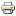 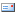 